Primary Health Services Provider Enrolment Form - Version August 2016I am eligible to enrol because:If you are not a New Zealand citizen, please tick which eligibility criteria applies to you (b–j) below:I intend to use this practice as my regular and on-going provider of general practice / GP / health care services.I understand that I must pay my accounts on the day of consultation. Any outstanding balance of 90 days or more will be forwarded to Baycorp and that I will be liable for any collection costs.I understand that by enrolling with Albany Family Medical Centre I will be included in the enrolled population of Comprehensive Care and my name, address and other identification details will be included on the Practice, CCPHO and National Enrolment Service Registers. Personal details and clinical notes may be shared with other Health Providers, or third-party requests as part of my healthcare e.g. ACC, Insurance Company requests, Ministry of Health, WINZ etc.I understand that if I visit another health care provider where I am not enrolled, I may be charged a higher fee.I have been given information or informed about the benefits and implications of enrolment and the services this Practice and CCPHO provide.I have read and I agree with the Use of Health Information Privacy Statement.  The information I have provided on the Enrolment Form will be used to determine eligibility to receive publicly funded services. Information may be compared with other government agencies, but only when permitted under the Privacy Act.I agree to inform the practice of any changes in my contact details and entitlement and/or eligibility to be enrolled.I understand that the Practice participates in a national survey about people’s health care experience and how their overall care is managed.  Taking part is voluntary and all responses will be anonymous.  I can decline the survey or opt out of the survey by informing the Practice.  The survey provides important information that is used to improve health services.   An authority has the legal right to sign for another person if for some reason they are unable to consent on their own behalf.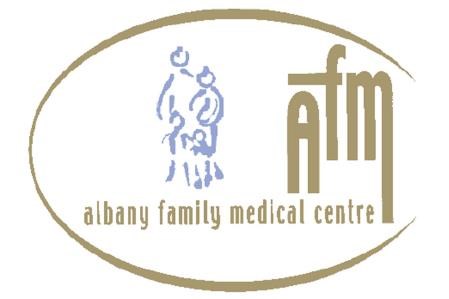 ENROLMENT FORM   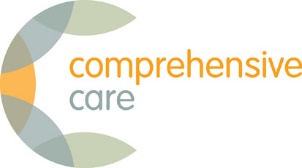 368 Albany Highway Albany Auckland 0632P: 09 4158959F: 09 4158139EDI: albanyfmE: reception@albanydocs.co.nzProvider: GP2GPDr John Kyle 11756:  Dr Philip Gluckman 11900:  Dr Harriet Martin 16946: Dr Grace Beshara 43840:Dr Samar Hamid 77139: Dr Lee-Chen Gan 46186: Dr Helen Sharp 80858: Dr Lauren Brenner 23874NHI:Legal NameLegal Name(Title)Given NameGiven NameGiven NameMiddle Name(s)   Family NameOther Name(s)(eg. maiden name /preferred name)Other Name(s)(eg. maiden name /preferred name)Birth DetailsBirth DetailsBirth DetailsBirth DetailsDay / Month / Year of BirthDay / Month / Year of BirthDay / Month / Year of BirthPlace of BirthCountry of birthGenderGenderGender diverse (please state) Gender diverse (please state) Gender diverse (please state) GenderGenderMaleFemaleGender diverse (please state) Gender diverse (please state) Gender diverse (please state)  Optional OptionalMarital statusMarital statusMarital statusMarital statusOccupationUsual Residential AddressUsual Residential AddressHouse (or RAPID) Number and Street NameSuburb/Rural LocationTown / City and PostcodePostal Address(if different from above)Postal Address(if different from above)House Number and Street Name or PO Box NumberSuburb/Rural DeliveryTown / City and PostcodeContact DetailsContact DetailsMobile PhoneHome PhoneEmail AddressEmail AddressEmergency Contact /NOKEmergency Contact /NOKNameNameRelationshipMobile (or other) PhoneCommunity Services CardCommunity Services CardYesNoDay / Month / Year of ExpiryCard NumberHigh User Health CardHigh User Health CardYesNoDay / Month / Year of ExpiryCard NumberTransfer of RecordsIn order to get the best care possible, I agree to the Practice obtaining my records from my previous Doctor (within NZ only).  I also understand that I will be removed from their practice register, as I am only able to be enrolled at 1 practice at a time in NZIn order to get the best care possible, I agree to the Practice obtaining my records from my previous Doctor (within NZ only).  I also understand that I will be removed from their practice register, as I am only able to be enrolled at 1 practice at a time in NZIn order to get the best care possible, I agree to the Practice obtaining my records from my previous Doctor (within NZ only).  I also understand that I will be removed from their practice register, as I am only able to be enrolled at 1 practice at a time in NZTransfer of Records  Yes, please request transfer of my records  No transfer  Not applicableTransfer of RecordsTransfer of RecordsPrevious Doctor and/or Practice NameAddress / LocationAddress / LocationEthnicity DetailsWhich ethnic group(s) do you belong to?Tick the space or spaces which apply to you New Zealand   Maori (State Iwi)  Samoan  Cook Island Maori   Tongan   Niuean  Chinese  Indian  Other (such as Dutch, Japanese, Tokelauan). Please statePrimary Language Spoken:IWI:Ethnicity DetailsWhich ethnic group(s) do you belong to?Tick the space or spaces which apply to you New Zealand   Maori (State Iwi)  Samoan  Cook Island Maori   Tongan   Niuean  Chinese  Indian  Other (such as Dutch, Japanese, Tokelauan). Please stateHow long have you lived in NZ: How long have you lived in NZ: Ethnicity DetailsWhich ethnic group(s) do you belong to?Tick the space or spaces which apply to you New Zealand   Maori (State Iwi)  Samoan  Cook Island Maori   Tongan   Niuean  Chinese  Indian  Other (such as Dutch, Japanese, Tokelauan). Please state Smoking status (if over 14) 	     Never smoked 	   Ex-smoker  Greater than 15months less than 12 months    Current smoker    Would you like support to quit?	     Yes   No  Smoking status (if over 14) 	     Never smoked 	   Ex-smoker  Greater than 15months less than 12 months    Current smoker    Would you like support to quit?	     Yes   No Ethnicity DetailsWhich ethnic group(s) do you belong to?Tick the space or spaces which apply to you New Zealand   Maori (State Iwi)  Samoan  Cook Island Maori   Tongan   Niuean  Chinese  Indian  Other (such as Dutch, Japanese, Tokelauan). Please stateI authorise Albany Family Medical Centre to contact me via text messageI authorise Albany Family Medical Centre to contact me via email (non-secure)I authorise Albany Family Medical Centre to contact me via text messageI authorise Albany Family Medical Centre to contact me via email (non-secure)My declaration of entitlement and eligibilityI am entitled to enrol because I am residing permanently in New Zealand.The definition of residing permanently in NZ is that you intend to be resident in New Zealand for at least 183 days in the next 12 monthsaI am a New Zealand citizen (If yes, tick box and proceed to I confirm that, I can provide proof of my eligibility below)bI hold a resident visa or a permanent resident visa (or a residence permit if issued before December 2010)cI am an Australian citizen or Australian permanent resident AND able to show I have been in New Zealand or intend to stay in New Zealand for at least 2 consecutive yearsdI have a work visa/permit and can show that I am able to be in New Zealand for at least 2 years (previous permits included)eI am an interim visa holder who was eligible immediately before my interim visa startedfI am a refugee or protected person OR in the process of applying for, or appealing refugee or protection status, OR a victim or suspected victim of people traffickinggI am under 18 years and in the care and control of a parent/legal guardian/adopting parent who meets one criterion in clauses a–f above OR in the control of the Chief Executive of the Ministry of Social DevelopmenthI am a NZ Aid Programme student studying in NZ and receiving Official Development Assistance funding (or their partner or child under 18 years old)iI am participating in the Ministry of Education Foreign Language Teaching Assistantship schemejI am a Commonwealth Scholarship holder studying in NZ and receiving funding from a New Zealand university under the Commonwealth Scholarship and Fellowship FundI confirm that I have provided proof of my eligibility	Evidence sighted (Office use only)My agreement to the enrolment processNB. Parent or Caregiver to sign if you are under 16 yearsSignatory DetailsSignatory DetailsSignatureDay / Month / YearSelf SigningAuthorityAuthority Details(where signatory is not the enrolling person)Authority Details(where signatory is not the enrolling person)Full NameRelationshipContact PhoneAuthority Details(where signatory is not the enrolling person)Authority Details(where signatory is not the enrolling person)Basis of authority (e.g. parent of a child under 16 years of age)Basis of authority (e.g. parent of a child under 16 years of age)Basis of authority (e.g. parent of a child under 16 years of age)